Открытый Кубок города Хабаровска по спортивному туризму на пешеходных дистанциях18.05.2017 г.		                                                                     «Лесной массив на улице Бондаря»                 район Медико-санитарной части Управления ФСБ России по Хабаровскому краю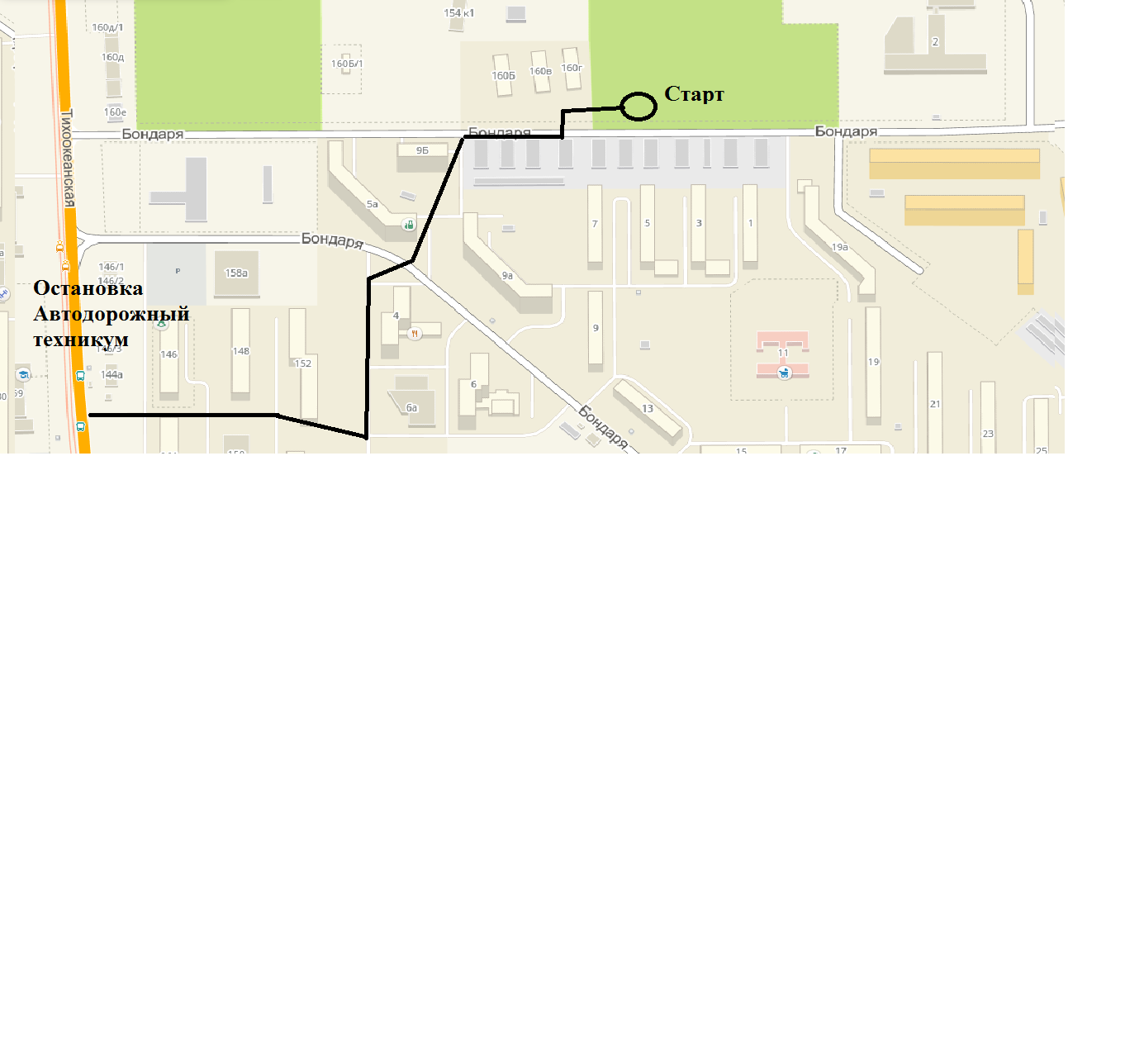         Характер маркировки: красно-белая сигнальная лента. Коридор отмаркирован по внешней стороне.         Судейские карабины не размыкающиеся.         КВ на этапах включается по задействованию судейского оборудования. Выключается по выходу участника и снаряжения из ОЗ и освобождению судейского оборудования.  УСЛОВИЯ СОРЕВНОВАНИЙ В ДИСЦИПЛИНЕ «дистанциЯ–ПЕШЕХОДНАЯ» 2 классПеречень, порядок, параметры, оборудование этапов и условия их прохожденияПротяженность дистанции –600мУСЛОВИЯ СОРЕВНОВАНИЙ В ДИСЦИПЛИНЕ«дистанциЯ–ПЕШЕХОДНАЯ»3 классПеречень, порядок, параметры, оборудование этапов и условия их прохожденияПротяженность дистанции –600м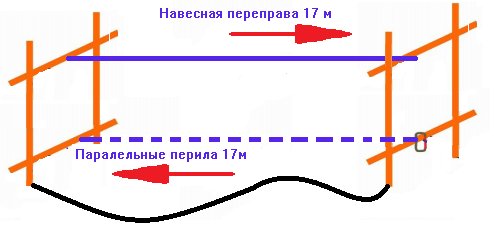 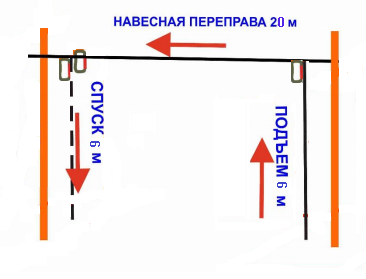 СтартПо сигналу судьиРасстояние до этапа №1   50 м       Этап 1Спуск                                                                                                               КВ-10 минСпуск                                                                                                               КВ-10 минСпуск                                                                                                               КВ-10 минСпуск                                                                                                               КВ-10 минПараметры:Параметры:L 14 мL 14 мα 35°Оборудование:Оборудование:ИСБЗТО - 1 карабинОборудование:Оборудование:ЦСБЗКЛДействия:Действия:п. п. 7.6, 7.12, 7.7.1 .Для организации сброса основной перилы участник использует судейскую веревку. Участники возрастной группы 10-11 летп. п. 7.6, 7.12, 7.7.1 .Для организации сброса основной перилы участник использует судейскую веревку. Участники возрастной группы 10-11 летп. п. 7.6, 7.12, 7.7.1 .Для организации сброса основной перилы участник использует судейскую веревку. Участники возрастной группы 10-11 летОбратное движение:Обратное движение:КОДКОДКОДРасстояние до этапа №2   80 м   Расстояние до этапа №2   80 м   Расстояние до этапа №2   80 м   Расстояние до этапа №2   80 м   Этап 2Переправа по параллельным перилам                                    КВ-10 минПереправа по параллельным перилам                                    КВ-10 минПереправа по параллельным перилам                                    КВ-10 минПараметры:L 18 мL 18 мL 18 мОборудование:Судейские перилаСудейские перилаСудейские перилаОборудование:ИСБЗКЛОборудование:ЦСБЗКЛДействия:п. 7.8п. 7.8п. 7.8Расстояние до этапа №3  100 м   Расстояние до этапа №3  100 м   Расстояние до этапа №3  100 м   Расстояние до этапа №3  100 м   Этап 3Навесная переправа                                                                    КВ-10 минНавесная переправа                                                                    КВ-10 минНавесная переправа                                                                    КВ-10 минПараметры:L 20  мL 20  мL 20  мОборудование:Судейские двойные перилаСудейские двойные перилаСудейские двойные перилаОборудование:ИСБЗКЛОборудование:ЦСБЗКЛДействия:п.7.9.п.7.9.п.7.9.Расстояние до этапа №4  50 мРасстояние до этапа №4  50 мРасстояние до этапа №4  50 мРасстояние до этапа №4  50 мРасстояние до этапа №4  50 мРасстояние до этапа №4  50 мЭтап 6Подъем                                                                                                           КВ-5 минПодъем                                                                                                           КВ-5 минПодъем                                                                                                           КВ-5 минПодъем                                                                                                           КВ-5 минПодъем                                                                                                           КВ-5 минПараметры:Параметры:L 19 мα 35°α 35°α 35°Оборудование:Оборудование:Судейские перилаСудейские перилаСудейские перилаСудейские перилаОборудование:Оборудование:ИСБЗКЛКЛОборудование:Оборудование:ЦСБЗБЗРЗДействия:Действия:п.7.10п.7.10п.7.10п.7.10Расстояние до этапа №5  50м   Расстояние до этапа №5  50м   Расстояние до этапа №5  50м   Расстояние до этапа №5  50м   Расстояние до этапа №5  50м   Этап 2Переправа по бревну (горизонтальный маятник)              КВ-10 минПереправа по бревну (горизонтальный маятник)              КВ-10 минПереправа по бревну (горизонтальный маятник)              КВ-10 минПереправа по бревну (горизонтальный маятник)              КВ-10 минПараметры:L 6  мL 6  мL 6  мL 6  мОборудование:ИСБЗТО - 1 карабинКЛОборудование:ЦСБЗКЛКЛДействия:п.7.6, 7.14, 7.7.1 Участники возрастной группы 10-11 летпроходят этап по наведенным судейским периламп.7.6, 7.14, 7.7.1 Участники возрастной группы 10-11 летпроходят этап по наведенным судейским периламп.7.6, 7.14, 7.7.1 Участники возрастной группы 10-11 летпроходят этап по наведенным судейским периламп.7.6, 7.14, 7.7.1 Участники возрастной группы 10-11 летпроходят этап по наведенным судейским периламОбратное движение:КОДКОДКОДКОДФинишПо пересечению финишной линииСтартПо сигналу судьиРасстояние до этапа №1   50 м       Этап 1 Спуск                                                                                                               КВ-7 минСпуск                                                                                                               КВ-7 минСпуск                                                                                                               КВ-7 минСпуск                                                                                                               КВ-7 минСпуск                                                                                                               КВ-7 минПараметры:Параметры:L 17 мL 17 мα 35°α 35°Оборудование:Оборудование:ИСБЗТО - 1 карабинКЛОборудование:Оборудование:ЦСБЗКЛКЛДействия:Действия:п. п. 7.6, 7.12, 7.7.1п. п. 7.6, 7.12, 7.7.1п. п. 7.6, 7.12, 7.7.1п. п. 7.6, 7.12, 7.7.1Обратное движение:Обратное движение:КОДКОДКОДКОДРасстояние до этапа№2   80 м   Расстояние до этапа№2   80 м   Расстояние до этапа№2   80 м   Расстояние до этапа№2   80 м   Расстояние до этапа№2   80 м   Блок этапов:Навесная переправа – Параллельные перила                       КВ-10 минНавесная переправа – Параллельные перила                       КВ-10 минНавесная переправа – Параллельные перила                       КВ-10 минНавесная переправа – Параллельные перила                       КВ-10 минЭтап 2Навесная переправаНавесная переправаНавесная переправаНавесная переправаПараметры:L 17 мL 17 мL 17 мL 17 мОборудование:Судейские двойные перилаСудейские двойные перилаСудейские двойные перилаСудейские двойные перилаОборудование:ИСБЗТО – горизонтальные опорыОборудование:ЦСБЗТО – горизонтальные опоры, карабин на нижней опореКЛДействия:п. 7.9п. 7.9п. 7.9п. 7.9Этап 3Параллельные перилаПараллельные перилаПараллельные перилаПараллельные перилаПараметры:L 17 мL 17 мL 17 мL 17 мОборудование:Верхние судейские двойные перилаВерхние судейские двойные перилаВерхние судейские двойные перилаВерхние судейские двойные перилаОборудование:ИСБЗТО – горизонтальные опоры, карабин на нижней опореКЛОборудование:ЦСБЗТО – горизонтальные опорыДействия:Перед началом работы на этапе № 2 участник крепит перилаэтапа №3, далее п. 7.8, п. 7.7.1.Для организации нижней перилы можно использовать как бревно, так и карабин.Перед началом работы на этапе № 2 участник крепит перилаэтапа №3, далее п. 7.8, п. 7.7.1.Для организации нижней перилы можно использовать как бревно, так и карабин.Перед началом работы на этапе № 2 участник крепит перилаэтапа №3, далее п. 7.8, п. 7.7.1.Для организации нижней перилы можно использовать как бревно, так и карабин.Перед началом работы на этапе № 2 участник крепит перилаэтапа №3, далее п. 7.8, п. 7.7.1.Для организации нижней перилы можно использовать как бревно, так и карабин.Расстояние до этапа№4   100 м   Расстояние до этапа№4   100 м   Расстояние до этапа№4   100 м   Расстояние до этапа№4   100 м   Расстояние до этапа№4   100 м   Блок этапов:Подъем – Навесная переправа - спуск                                 КВ-10 минПодъем – Навесная переправа - спуск                                 КВ-10 минПодъем – Навесная переправа - спуск                                 КВ-10 минПодъем – Навесная переправа - спуск                                 КВ-10 минЭтап 4Подъем по периламПодъем по периламПодъем по периламПодъем по периламПараметры:L 6 мL 6 мα 90°α 90°Оборудование:Судейские перилаСудейские перилаСудейские перилаСудейские перилаОборудование:ИСБЗБЗОборудование:ЦСОЗОЗТО – карабинДействия:п. 7.10п. 7.10п. 7.10п. 7.10Обратное движениеп. 7.12п. 7.12п. 7.12п. 7.12Этап 5Навесная переправаНавесная переправаНавесная переправаНавесная переправаПараметры:L 20 мL 20 мL 20 мL 20 мОборудование:Судейские двойные перилаСудейские двойные перилаСудейские двойные перилаСудейские двойные перилаОборудование:ИСОЗОЗТО – карабинОборудование:ЦСОЗОЗТО – 2 карабинаДействия:п.7.9п.7.9п.7.9п.7.9Этап 6Спуск Спуск Спуск Спуск Параметры:L 6 мL 6 мα 90°α 90°Оборудование:ИСИСОЗТО – 2 карабинаОборудование:ЦСЦСБЗДействия:п.7.6, 7.12, 7.7.1п.7.6, 7.12, 7.7.1п.7.6, 7.12, 7.7.1п.7.6, 7.12, 7.7.1Расстояние до этапа №7  50 мРасстояние до этапа №7  50 мРасстояние до этапа №7  50 мРасстояние до этапа №7  50 мРасстояние до этапа №7  50 мРасстояние до этапа №7  50 мЭтап 6Подъем                                                                                                           КВ-7 минПодъем                                                                                                           КВ-7 минПодъем                                                                                                           КВ-7 минПодъем                                                                                                           КВ-7 минПодъем                                                                                                           КВ-7 минПараметры:Параметры:L 19 мα 45°α 45°α 45°Оборудование:Оборудование:Судейские перилаСудейские перилаСудейские перилаСудейские перилаОборудование:Оборудование:ИСБЗКЛКЛОборудование:Оборудование:ЦСБЗБЗКЛДействия:Действия:п.7.10п.7.10п.7.10п.7.10Расстояние до этапа №8  50м   Расстояние до этапа №8  50м   Расстояние до этапа №8  50м   Расстояние до этапа №8  50м   Расстояние до этапа №8  50м   Этап 2Переправа по бревну (горизонтальный маятник)              КВ-5 минПереправа по бревну (горизонтальный маятник)              КВ-5 минПереправа по бревну (горизонтальный маятник)              КВ-5 минПереправа по бревну (горизонтальный маятник)              КВ-5 минПараметры:L 6  мL 6  мL 6  мL 6  мОборудование:ИСБЗТО - 1 карабинКЛОборудование:ЦСБЗКЛКЛДействия:п.7.6, 7.14, 7.7.1 п.7.6, 7.14, 7.7.1 п.7.6, 7.14, 7.7.1 п.7.6, 7.14, 7.7.1 Обратное движение:КОДКОДКОДКОДФинишПо пересечению финишной линии